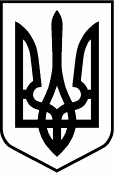 ЧЕРНІВЕЦЬКА ОБЛАСНА РАДА   ІНСТИТУТ ПІСЛЯДИПЛОМНОЇ ПЕДАГОГІЧНОЇ ОСВІТИ ЧЕРНІВЕЦЬКОЇ ОБЛАСТІ. Чернiвцi, вул. I. Франка, 20 ; тел./ факс (0372) 52-73-36 Е-mail: cv_ipo@ukr.netЩодо участі в електронно-освітньомупроекті «E-Schools»Повідомляємо, що МОН України схвалено для використання програму навчального модуля «Електронне освітнє середовище закладу загальної середньої освіти» (протокол № 4 від 18.06. 2018 р.).Опрацювання модуля передбачає оволодіння технологіями та навичками роботи на платформі e-Schools.info.Більше 2000 навчальних закладів, що зареєструвались на порталі https://e-schools.info, отримали платформу для створення багатофункціонального сайту з майданчиком для комунікацій між вчителями, батьками та учнями, підтримку електронних журналів і щоденників, технічну підтримку користувачів.Платформа e-Schools.info – це нове інтерактивне середовище управління організацією навчання, інструмент розбудови Нової Української Школи.Зазначимо, що всі ці сервіси на порталі https://e-schools.info надаються БЕЗКОШТОВНО.Міністерство освіти та науки у листі № 1/11-7185 від 09 липня 2018 року рекомендує обговорити на серпневих конференціях педагогічних працівників у 2018 році питання інформатизації та комп'ютеризації освітнього процесу.Контактна особа від ТОВ «КИЇВСЬКА ЕНЕРГЕТИЧНА АГЕНЦІЯ» -Безрученко Володимир Сергійович, bezruchenkovs@gmail.com, тел. +38050-3-444-999, +38068-944-59-35В.о. директора							Т.С. БОГАЧИКВасиліка К.О.52-23-43